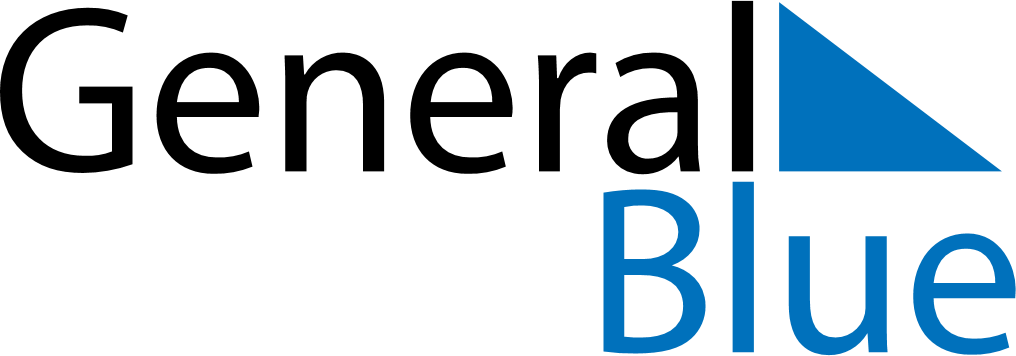 June 2024June 2024June 2024June 2024June 2024June 2024June 2024Notre Dame, Indiana, United StatesNotre Dame, Indiana, United StatesNotre Dame, Indiana, United StatesNotre Dame, Indiana, United StatesNotre Dame, Indiana, United StatesNotre Dame, Indiana, United StatesNotre Dame, Indiana, United StatesSundayMondayMondayTuesdayWednesdayThursdayFridaySaturday1Sunrise: 6:12 AMSunset: 9:12 PMDaylight: 14 hours and 59 minutes.23345678Sunrise: 6:12 AMSunset: 9:13 PMDaylight: 15 hours and 1 minute.Sunrise: 6:11 AMSunset: 9:14 PMDaylight: 15 hours and 2 minutes.Sunrise: 6:11 AMSunset: 9:14 PMDaylight: 15 hours and 2 minutes.Sunrise: 6:11 AMSunset: 9:14 PMDaylight: 15 hours and 3 minutes.Sunrise: 6:11 AMSunset: 9:15 PMDaylight: 15 hours and 4 minutes.Sunrise: 6:10 AMSunset: 9:16 PMDaylight: 15 hours and 5 minutes.Sunrise: 6:10 AMSunset: 9:16 PMDaylight: 15 hours and 6 minutes.Sunrise: 6:10 AMSunset: 9:17 PMDaylight: 15 hours and 7 minutes.910101112131415Sunrise: 6:10 AMSunset: 9:18 PMDaylight: 15 hours and 7 minutes.Sunrise: 6:10 AMSunset: 9:18 PMDaylight: 15 hours and 8 minutes.Sunrise: 6:10 AMSunset: 9:18 PMDaylight: 15 hours and 8 minutes.Sunrise: 6:09 AMSunset: 9:19 PMDaylight: 15 hours and 9 minutes.Sunrise: 6:09 AMSunset: 9:19 PMDaylight: 15 hours and 9 minutes.Sunrise: 6:09 AMSunset: 9:20 PMDaylight: 15 hours and 10 minutes.Sunrise: 6:09 AMSunset: 9:20 PMDaylight: 15 hours and 10 minutes.Sunrise: 6:09 AMSunset: 9:21 PMDaylight: 15 hours and 11 minutes.1617171819202122Sunrise: 6:09 AMSunset: 9:21 PMDaylight: 15 hours and 11 minutes.Sunrise: 6:09 AMSunset: 9:21 PMDaylight: 15 hours and 11 minutes.Sunrise: 6:09 AMSunset: 9:21 PMDaylight: 15 hours and 11 minutes.Sunrise: 6:10 AMSunset: 9:22 PMDaylight: 15 hours and 12 minutes.Sunrise: 6:10 AMSunset: 9:22 PMDaylight: 15 hours and 12 minutes.Sunrise: 6:10 AMSunset: 9:22 PMDaylight: 15 hours and 12 minutes.Sunrise: 6:10 AMSunset: 9:22 PMDaylight: 15 hours and 12 minutes.Sunrise: 6:10 AMSunset: 9:23 PMDaylight: 15 hours and 12 minutes.2324242526272829Sunrise: 6:11 AMSunset: 9:23 PMDaylight: 15 hours and 12 minutes.Sunrise: 6:11 AMSunset: 9:23 PMDaylight: 15 hours and 12 minutes.Sunrise: 6:11 AMSunset: 9:23 PMDaylight: 15 hours and 12 minutes.Sunrise: 6:11 AMSunset: 9:23 PMDaylight: 15 hours and 11 minutes.Sunrise: 6:12 AMSunset: 9:23 PMDaylight: 15 hours and 11 minutes.Sunrise: 6:12 AMSunset: 9:23 PMDaylight: 15 hours and 11 minutes.Sunrise: 6:12 AMSunset: 9:23 PMDaylight: 15 hours and 10 minutes.Sunrise: 6:13 AMSunset: 9:23 PMDaylight: 15 hours and 10 minutes.30Sunrise: 6:13 AMSunset: 9:23 PMDaylight: 15 hours and 9 minutes.